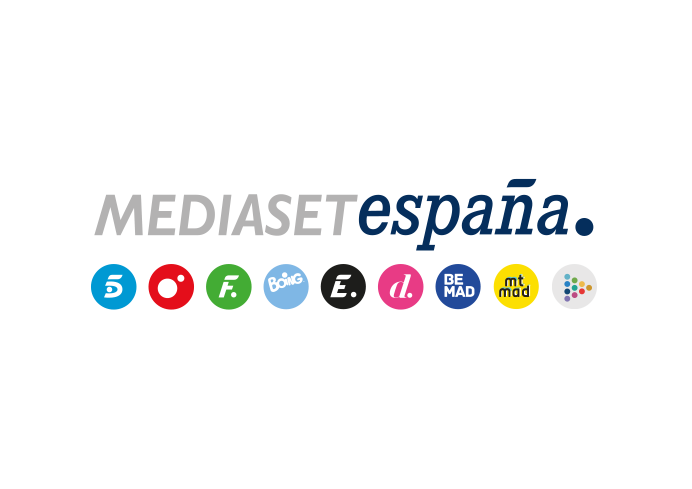 Madrid, 2 de febrero de 2022Real Madrid y Athletic Club se juegan su pase a semifinales de la Copa del Rey en Telecinco y MiteleMañana jueves 3 de febrero (21:30h), desde San Mamés.Hoy miércoles en Cuatro (21:00h), Valencia C.F. y Cádiz C.F. buscarán en Mestalla su plaza para disputar la penúltima eliminatoria del torneo.El viernes a las 15:10h, Deportes Cuatro emite en exclusiva y en directo el sorteo de las semifinales.Ya está en juego el pase a semifinales. La Copa del Rey llega a los cuartos de final, fase decisiva del ‘torneo del K.O.’ que se jugará a partido único y de la que Mediaset España ofrecerá dos encuentros en Telecinco, Cuatro y Mitele.es. Además, el próximo viernes, una vez se hayan disputado los encuentros de cuartos, Deportes Cuatro ofrecerá en directo y en exclusiva el sorteo de las semifinales.Mañana jueves (21:30h), Telecinco y Mitele ofrece el choque entre el Athletic Club de Bilbao y el Real Madrid C.F. Los leones intentarán tomarse la revancha después de que el Madrid les arrebatase el título de Supercopa. Lo harán en casa, en un San Mamés repleto al 75% -el máximo aforo permitido- con su hinchada, en un encuentro que comentará Manu Carreño, acompañado por Kiko Narváez, Fernando Morientes y Ricardo Reyes a pie de campo. Hoy miércoles, el duelo para disputar las semifinales lo protagonizarán Valencia C.F. y Cádiz C.F. El partido podrá verse en Cuatro y Mitele (21:00 horas), con la narración de José Antonio Luque, apoyado con los comentarios de Kiko Narváez y Fernando Morientes y también con Ricardo Reyes sobre el terreno.Tras emitir dos encuentros de cada eliminatoria desde el comienzo del torneo, Mediaset España ofrecerá en las próximas semanas las semifinales, que ya se disputarán a doble partido, y la gran final, que tendrá lugar el próximo 23 de abril en el Estadio de La Cartuja de Sevilla.